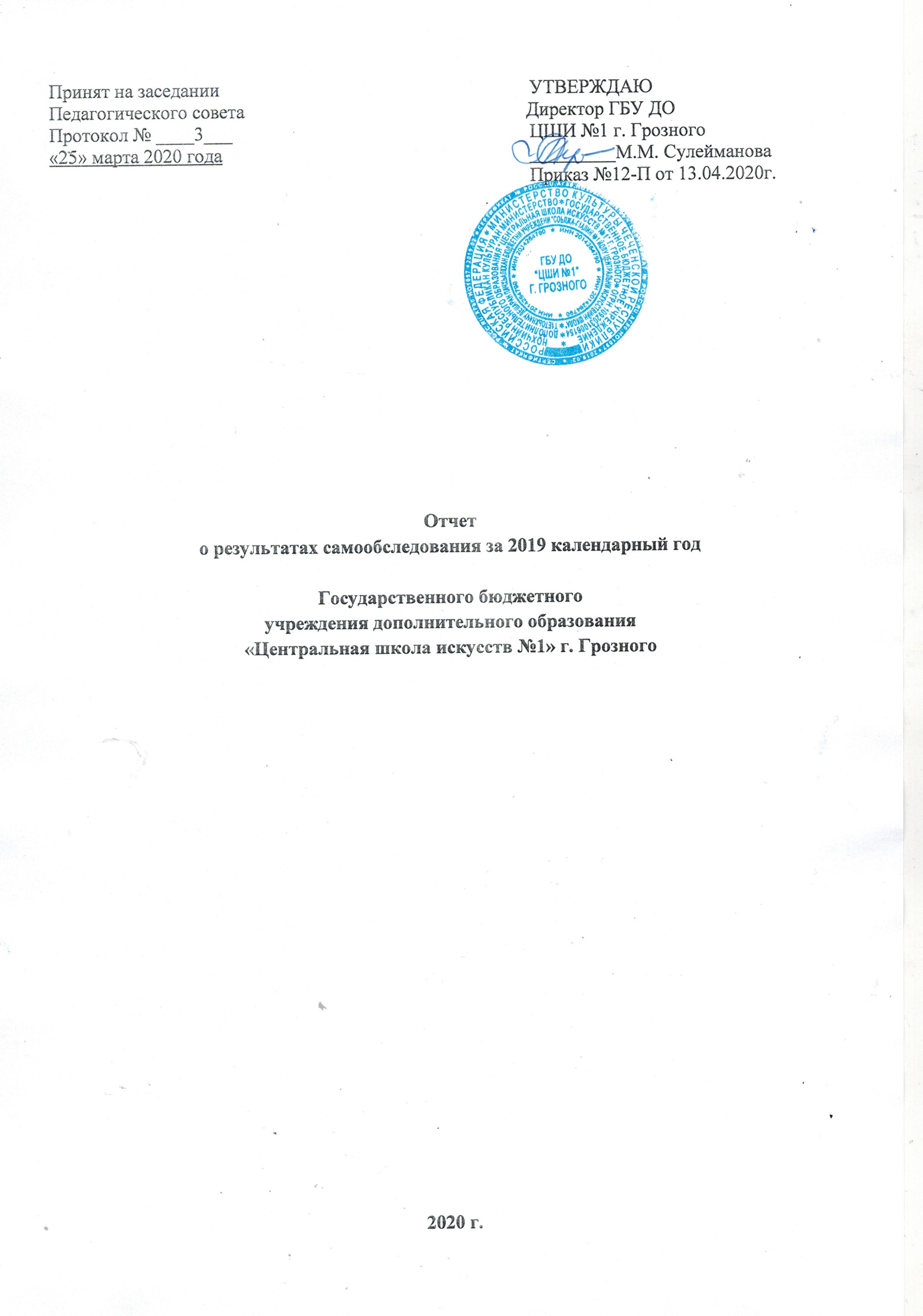 	Самообследование проводилось согласно приказу директора учреждения от 13.04.2020г. №_12-П_	Отчет о самообследовании обсужден на Педагогическом совете образовательного учреждения – протокол № 3 от 25.03.2020г.Примечание: самообследование образовательного учреждения проводится согласно утвержденным приказом Министерства образования и науки Российской Федерации от 14.06.2013 г. № 462 правилам проведения образовательным учреждением или научной организацией самообследования. В соответствии со ст. 32 Закона Российской Федерации «Об образовании» отчет о результатах самообследования размещается на официальном сайте образовательного учреждения в информационно-телекоммуникационной сети Интернет до 20 апреля.Государственное бюджетное учреждение дополнительного образования«Центральная школа искусств №1» г. Грозного(наименование образовательного учреждения по уставу)(сведения представляются за текущий 2019 календарный год)Наименование учреждения по Уставу – Государственное бюджетное учреждение дополнительного образования «Центральная школа искусств №1» г. Грозного_________Учредитель– Правительство Чеченской Республики в лице Министерства культуры Чеченской РеспубликиСвидетельство о государственной регистрации юридического лица от 19 февраля 2019 года ОГРН-1092031006154Лицензия регистр. № 3143 от 20мая 2019 г. – бессрочноИНН 2014264790Устав учреждения от 01февраля 2019г. Юридический адрес: 364021, Российская Федерация, Чеченская Республика, г. Грозный, проспект А.А. Кадырова, дом 39а.Электронный адрес: dshi2222@gmail.comРуководство учрежденияДиректор – Сулейманова Мадина МагомедовнаРабочий телефон – 8(928) 739-80-93Заместители директора:по учебной работе – Хадисова Мадина АлиевнаРабочий телефон – (8963)397-62-15по воспитательной работе – Мунаева Кесира Сайд-МагомедовнаРабочий телефон – 8(928) 479-35-38ДеятельностьТип образовательного учреждения – дополнительное образованиеВид деятельности- образование дополнительное детей и взрослых       Количество обучающихся на бюджетном отделении – 300 человекШкола реализует следующие образовательные программы:Режим работы образовательного учреждения: с 9.00 часов до 18.00 часов6-ти дневная рабочая неделя, выходной - воскресеньеУсловия для осуществления образовательной деятельности:Характеристика здания корпуса № 1 Фактическая мощность  - 31 человекДля организации учебного процесса имеются помещения:учебных кабинетов -7актовый зал -1учительская -1гардеробная -2хозяйственно-бытовая комната -1кладовая-1 туалета -3 душевые комнаты -2Наличие школьного сайта: cshi1.mk95.ruПовышение квалификации педагогических кадровПовышение квалификации руководителейАттестация педагогических кадров за 2019 календарный годОсобенности реализуемых образовательных программ:ЦШИ№1 реализует образовательные программы дополнительного образования художественно-эстетической направленности и дополнительные предпрофессиональные общеобразовательные программы, дополнительные общеразвивающие программы. Особенностью реализуемых программ является привлечение к различным видам искусства наибольшего количества детей, а также развитие их творческих способностей и приобретение ими начальных профессиональных навыков.Движение контингента учащихсяза 2019 календарный год Результаты итоговой аттестации выпускников Коллективы художественно – исполнительского направленияХарактеристика системы воспитания в образовательном учреждении5.1. Концепция воспитательной работы в образовательном учреждении (программы, планы, локальные акты, регламентирующие воспитательную деятельность);Вопросы воспитания отражены в следующих документах школы:Образовательная программа ГБУДО ЦШИ № 1 Учебные планы дополнительного образования ГБУ ДО ЦШИ № 1;Учебные планы дополнительного предпрофессионального образования ГБУ ДО ЦШИ № 1на 2019-2020гг.;План работы ГБУ ДО ЦШИ № 1 на 2019-2020 учебный год;План работы методических объединений ГБУ ДО ЦШИ №1 на 2019-2020 учебный год;Локальные акты, регламентирующие воспитательную деятельность ГБУ ДО ЦШИ № 1: «Положение о внутришкольном контроле»;«Правила внутреннего распорядка для обучающихся и их родителей»«Правила внутреннего трудового распорядка»«Положение о Педагогическом совете Школы»5.2. Административная структура, функционально ответственная за воспитательную работу в образовательном учреждении:Директор ГБУ ДО ЦШИ № 1;Заместитель директора по воспитательной работе;Педагоги-специалисты;Творческие достижения учащихся образовательного учреждения:6.1. Характеристика кадрового обеспечения образовательного процесса (по стажу и образованию):Данные о составе администрации учреждения:6.2. Данные об обеспеченности учебной литературой:Учебная литература требует пополнения и обновления.6.3. Техническое обеспечение:Материально-техническое обеспечение образовательного процесса требует пополнения.Выводы.На основании вышеизложенного можно сделать вывод, что в государственном бюджетном учреждении дополнительного образования «Центральная школа искусств №1» г. Грозного содержание и качество подготовки обучающихся и выпускников по образовательным программам дополнительного образования соответствует федеральным государственным требованиям. Государственное задание на 2019 год выполнено в полном объёме. За отчетный период 2019-календарный год- 186 учащихся школы приняли участие в 20 конкурсах различного уровня, 137 учеников заняли призовые места. Всего призовых мест - 56. Из них Гран-При -12, 1-х мест – 20, 2-х мест – 11, 3-х мест – 13.15 преподавателей приняли участие в Республиканском конкурсе педагогического мастерства «Я – педагог». Заняли призовые места следующие преподаватели:Лауреат 1 степени - Сулипова З.С., Дадаева Д.Ш., Абдуллаев А.Х., Цуканов К.А.;Лауреат 2 степени – Юрьева М.Ю;Дипломанты – Кезаева М.В., Мазаева Л.Р., Кагиров С.Ж., Мусаева И.Р., Айдарбекова  М.А..№ПрограммаСрок обучения 1Дополнительная предпрофессиональная общеобразовательная программа в области искусств «Фортепиано»8 (9) лет 2Дополнительная предпрофессиональная общеобразовательная программа в области искусств «Флейта»8 (9) лет3Дополнительная общеобразовательная общеразвивающая программа (ДООП)    Инструментальное исполнительство «Фортепиано»8 3 (4) года4ДООП Инструментальное исполнительство «Фортепиано»  5  лет5ДООП Инструментальное исполнительство  «Национальная гармоника» 	    3 (4) года6ДООП Инструментальное исполнительство  «Блокфлейта» 3 (4) года7ДООП Инструментальное исполнительство                          «Дечигпондар» 3 (4) года8ДООП Музыкальное исполнительство «Сольное пение» 3 (4) года9ДООП Музыкальное исполнительство «Сольное пение» 5 лет10ДООП «Общее эстетическое образование»  2 года11ДООП «Хореографическое искусство»3 (4) года 12ДООП «Хореографическое искусство»5 лет  13ДООП «Изобразительное искусство»3 (4) года 14ДООП «Изобразительное искусство» 5 летКурсы повышения квалификацииКол-во педагогов, прошедших подготовку в 2019 календарномгоду«Современные образовательные технологии и методики обучения детей в области изобразительного искусства (художественное творчество)»Абуев Каим Магомед-Амиевич«Современные образовательные технологии и методики обучения детей в области изобразительного искусства (художественное творчество)»Дадаева Диана Ширваниевна«Современные образовательные технологии и методики преподавания музыкально-теоретических дисциплин в системе дополнительного и среднего профессионального музыкального образования»Унгефухт Зухра Амировна«Современные образовательные технологии и методики преподавания музыкально-теоретических дисциплин в системе дополнительного и среднего профессионального музыкального образования»Расуева Вераника Анатольевна «Современные методики эстрадно-джазового вокала, проблемы преподавания и исполнительства: от теории к практике»Юрьева Мария Юрьевна Курсы повышения квалификацииКол-во руководителей, прошедших подготовку в 2019 календарном году«Нормативно-правовое и методическое обеспечение деятельности детских школ искусств в современных условиях»Сулейманова Мадина Магомедовна «Нормативно-правовое и методическое обеспечение деятельности детских школ искусств в современных условиях»Хадисова Мадина АлиевнаОбщее кол-во педагогов на 1 сентября текущего годаВсего прошли аттестациюВ том числе присвоены категорииВ том числе присвоены категорииВ том числе присвоены категории222ВысшаяПерваяПодтверждение222112№ п/п Направление обученияОбщее кол-во обучающихсяОбщее кол-во обучающихсяОбщее кол-во обучающихсяОбщее кол-во обучающихсяОбщее кол-во обучающихсяОбщее кол-во обучающихсяОбщее кол-во обучающихсяОбщее кол-во обучающихся№ п/п Направление обучения1 кл.(год обуч.)2 кл.(год обуч.)3 кл.(год обуч.)4кл. (год обуч.)5кл.(год обуч.)6кл.(год обуч.)7кл.(год обуч.)8кл.(год обуч.)итого 1ДПОП «Фортепиано»1424221016ДПОП «Флейта»111142ДООП «Фортепиано»59653000284ДООП «Националь-ная гармоника»0114000066ДООП «Блокфлейта»1110000037ДООП                 «Дечигпондар»46620000188ДООП «Сольное пение»4130100099ДООП «Хореографи-ческое искусство»2505317700010210ДООП «ИЗО»43113210400010011ДООП «Общее эстетическое образование»680000001412Итого:90421044217221300Учебный годАттестованы  отличноАттестованы хорошоАттестованы удовлетворительно2019-2020251213№Наименование коллективаКоличество воспитанниковФИО и контактный телефон руководителя1.Сводный хор ЦШИ№1 35 учащихсяЮрьева М.Ю. 8989 933 57 05 6.Хореографический коллектив ЦШИ№130 учащихсяАбдуллаев А.Х.8928 018 24 44 №Количество2013г.2014г. 2015г. 2016г.2017г.2018г.2019г.2020г.1. Участники  различных смотров, конкурсов, олимпиад: всего		337813165116271286156в т.ч. городского, республиканского уровня2112532590163053489532010003межрегионального, всероссийского, международного уровня25341104541284333435974334762.Победители и призеры различных смотров, конкурсов, олимпиад: всего1052984794251227137вт.ч. городского, республиканского уровня,73401261121245285372010003межрегионального, всероссийского, международного уровня--25341340412843343568253475ПоказателиКол-во% к общему количеству учителейВсего педагогов22Имеющие образование:Среднее специальное, всего731%в т.ч. педагогическое731%Высшее, всего836%в т.ч. педагогическое836%Имеющие стаждо 5 лет313%от 5 до 10 лет522%от 10 до 20 лет940%свыше 20 лет522%Имеющие квалификационные категории1150%Высшую627%Первую523%Имеющие ученые звания:--а) кандидат наук--б) доктор наук--Имеющие награды, почетные звания1045%Заслуженные артист ЧР418%Народный артист ЧР314 %Почетный работник  образования--Заслуженный работник культуры ЧР 314 %№Ф.И.О. (полностью)ДолжностьОбщий администра-тивный стажСтаж работы в данной должности в данном учрежденииОбразование Квалификационная категория, звание1Сулейманова Мадина Магомедовнадиректор33 года15 лет Высшее, Астраханская  государствееная консерватория, год окончания 1990 г., по специальности «Музыковедение»высшая, «Заслужен-ный работник культуры ЧР»2Мунаева Кесира Сайд-МагомедовнаЗаместитель директора по воспитательной работе2 года2 годаВысшее, ЧГПУ, год окончания 2018г. ,по специальности «История и право»-3Хадисова Мадина АлиевнаЗаместитель директора по учебной работе5 лет5 летВысшее, ЧГУ, год окончания 2012г., по специальности «Бух. учет, анализ и аудит»-4ХаджимурадоваАминатХасиновнаСпециалист по кадрам 24 года5 летВысшее, Грозненский нефтяной институт им ак. М.Д. Миллионшщкова, год окончания 1996г., по специальности «Инженер-экономист»-5Хамидов МагомедХамадовичглавный бухгалтер10-Высшее, Грозненский нефтяной институт им ак. М.Д. Миллионшщкова, год окончания 1996г., по специальности «Инженер-экономист»-6Бибулатов ИбрагимЭльсиевичзаведующий хозяйством33Высшее, Оренбургский государственный университет, год окончания 2018г., по специальности «История»-СпециальностьОбщее количество экземпляров учебной литературы библиотечного фондаТеоретические дисциплины30Фортепиано102Национальная гармоника75Хор45Дечигпондар, гитара41Флейта55ИТОГО348ПоказательЗначение показателяКоличество компьютеров (всего)3Количество ПК, используемых в учебном процессе3Число классов, оборудованных мультимедиа проекторами1Наличие подключения к сети ИнтернетдаНаличие официального сайта образовательного учреждения в сети Интернет / адрес сайта / периодичность обновления сайта chi1.mk95.ruКоличество видеотехнических устройств1Количество аудиотехнических устройств3